БЕГУНИЦКИЙВЕСТНИК№ 176от 23.05.2022 г.Официальное издание Совета депутатови администрации муниципальногообразованияБегуницкое сельское поселениед. Бегуницы2022 г.Учредитель – администрация МО Бегуницкое сельское поселениеБюллетень выходит ежеквартальноПо заказу администрации МО Бегуницкое сельское поселение Волосовского муниципального района Ленинградской области.        Тираж 50 экз.                                                                СОДЕРЖАНИЕРезультаты публичных слушаний по обсуждению проекта изменений в Устав муниципального образования Бегуницкое сельское поселение Волосовского муниципального района Ленинградской области.Приказ № 399 от 28.04.2022 года Об установлении публичного сервитута для использования земельных участков.                                   Р Е З У Л Ь Т А Т Ыпубличных слушаний по обсуждению проекта изменений в Устав муниципального образования Бегуницкое сельское поселениеВолосовского муниципального района Ленинградской области   18 мая  2022 года в 15.00 в зрительном зале МКУ Бегуницкий Дом культуры, находящийся по адресу: Ленинградская область, Волосовский район, д. Бегуницы, д. 57 проведены публичные слушания по обсуждению проекта изменений в Устав муниципального образования Бегуницкое сельское поселение Волосовского муниципального района Ленинградской области.В них приняли участие 30 жителей сельского поселения.            Решения Совета депутатов МО Бегуницкое сельское поселение  № 181 от 28.04.2022 г. «О  проекте изменений в Устав муниципального образования Бегуницкое сельское поселение Волосовского муниципального района Ленинградской области» и № 182 от 28.04.2022 г. «О назначении публичных слушаний по проекту изменений в Устав муниципального образования Бегуницкое сельское поселение Волосовского муниципального района Ленинградской области»   были опубликованы   29 апреля 2022 года в № 175  официального издания Совета депутатов и администрации муниципального образования Бегуницкое сельское поселение «Бегуницкий вестник», 07 мая 2022 года в № 17 официального периодического печатного издания Волосовского муниципального района Ленинградской области – общественно-политической газете «Сельская новь», размещено на официальном сайте http://begunici.ru.	На слушаньях присутствовали жители поселения -30 человек.В процессе проведения публичных слушаний по проекту изменений в Устав была заслушана информация главы МО Бегуницкое сельское поселение Минюка А.И. о необходимости внесения изменений в Устав муниципального образования Бегуницкое  сельское поселение, в целях приведения    его    в    соответствие      с действующим законодательством.Письменных предложений, касающихся проекта изменений в Устав МО  Бегуницкое  сельское поселение Волосовского  района  Ленинградской области до установленного срока приема предложений, т.е. до 17 мая 2022 года, не поступило.            В ходе публичных слушаний замечаний и  вопросов не было. В результате обсуждения проекта изменений в Устав на публичных слушаниях было принято решение: Признать публичные слушанья по  проекту изменений в Устав муниципального       образования Бегуницкое сельское поселение Волосовского       муниципального района Ленинградской области состоявшимися.  Рекомендовать Совету депутатов муниципального образования Бегуницкое сельское поселение внести на рассмотрение очередного  заседания совета депутатов и утвердить  изменения в Устав муниципального образования Бегуницкое сельское поселение Волосовского муниципального района Ленинградской области. Глава муниципального образованияБегуницкое сельское поселение                                             А.И.Минюк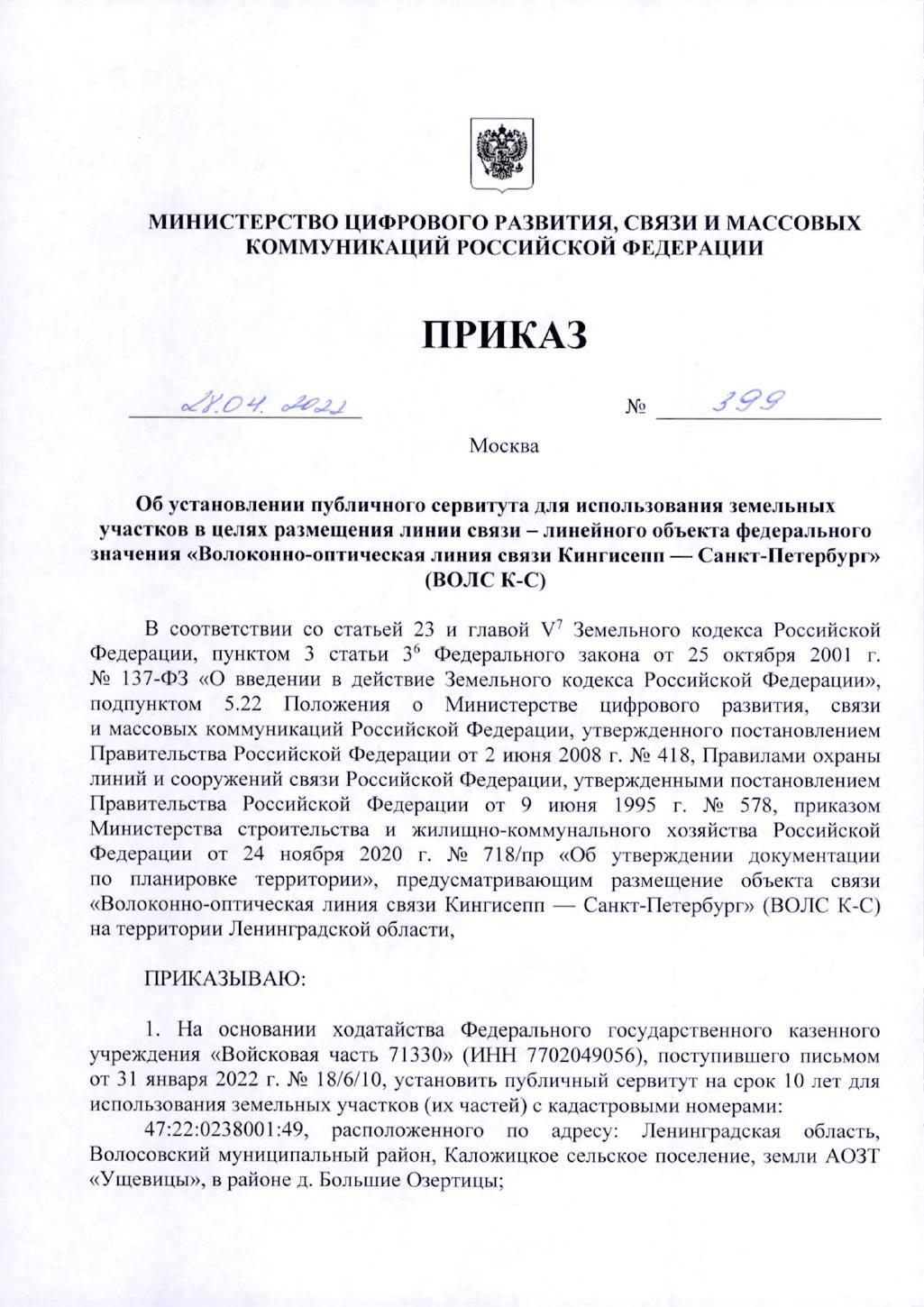 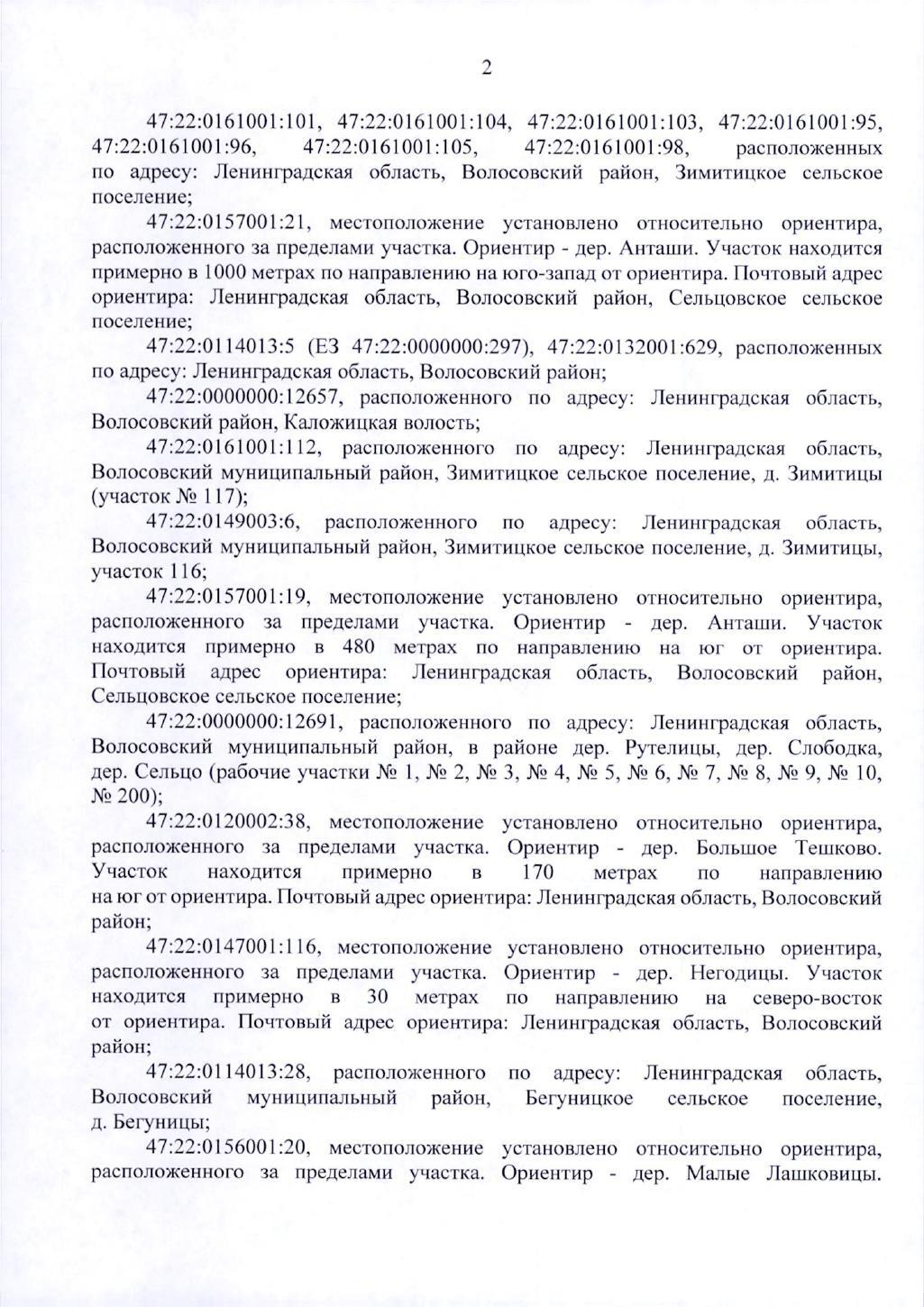 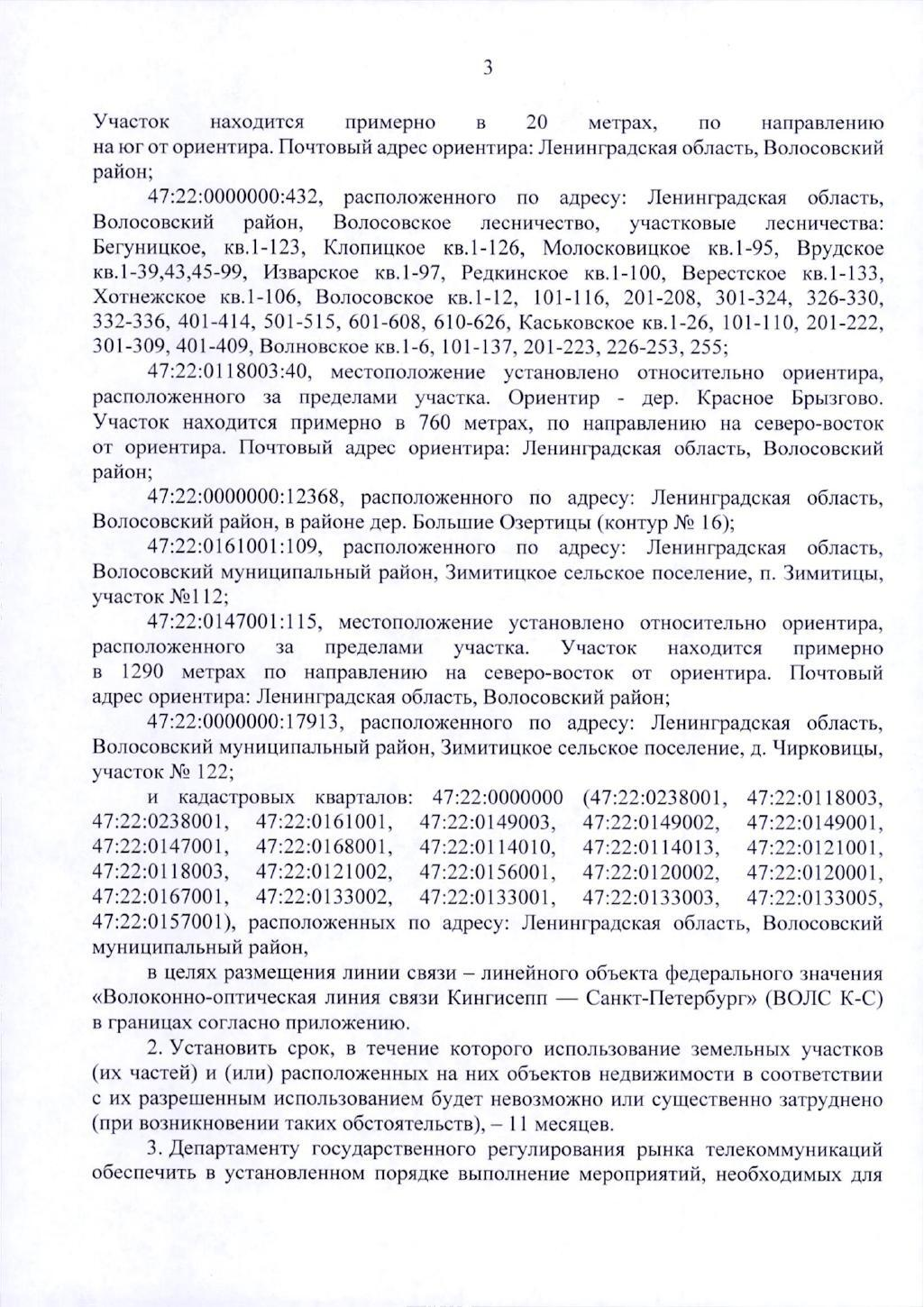 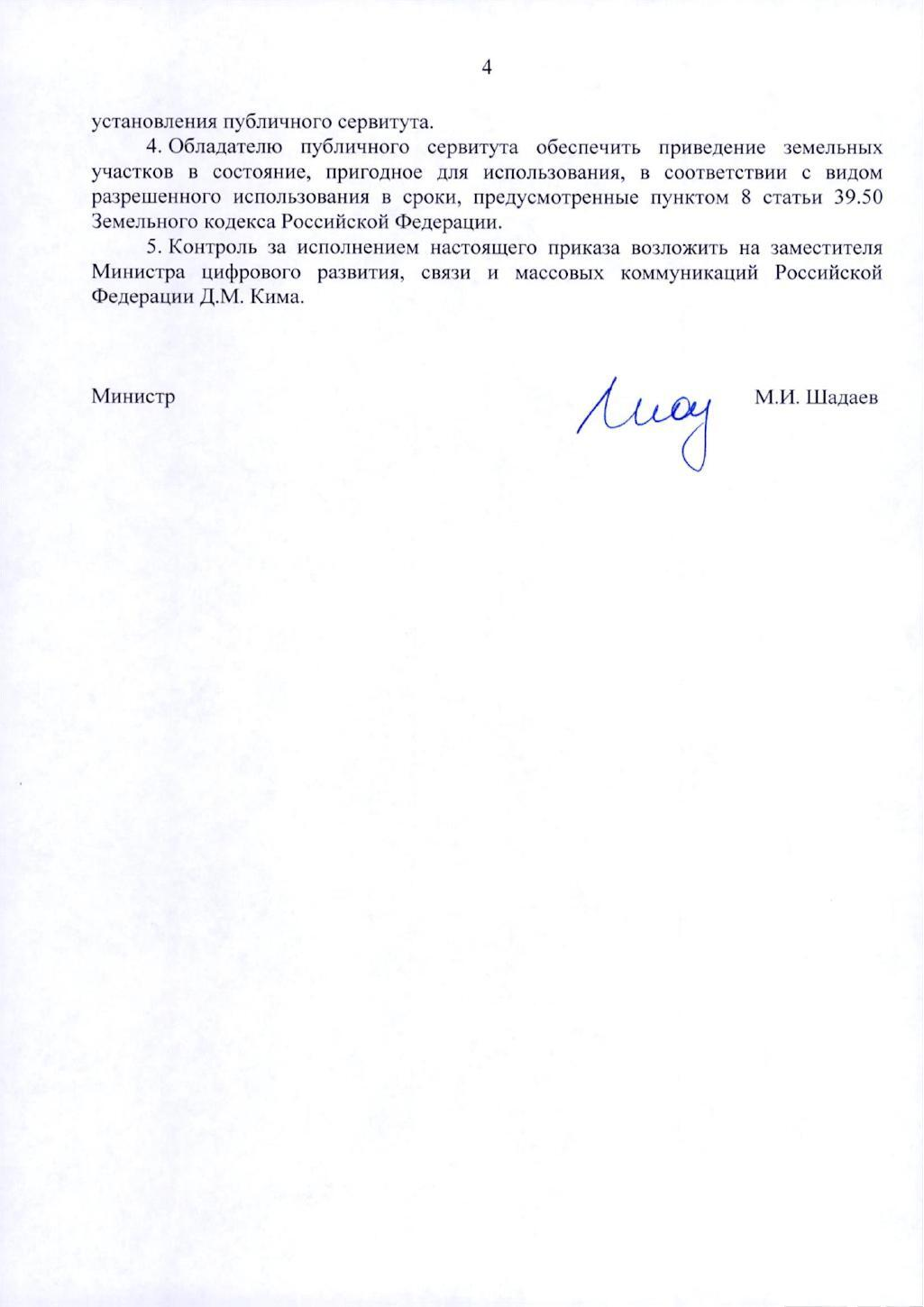 